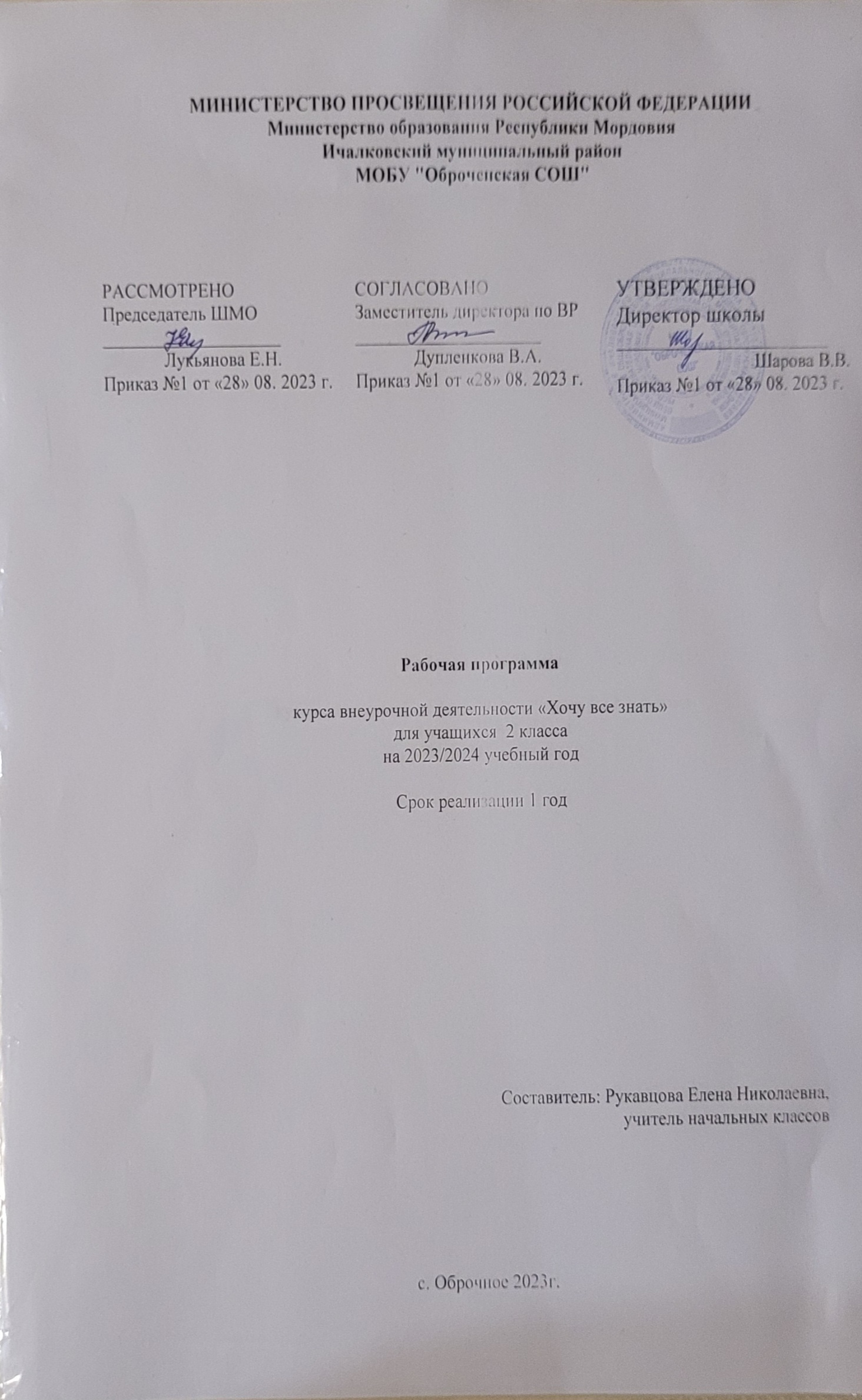                                         Пояснительная записка     Программа курса внеурочной деятельности для 2 класса «Хочу все знать» разработана в соответствии с требованиями Федерального государственного образовательного стандарта начального общего образования, требования к основной образовательной программе начального общего образования.      Программа «Хочу все знать» составлена на основе авторского курса программы «Функциональная грамотность» для 1-4 классов (авторы-составители М.В. Буряк, С.А. Шейкина).     Программа «Хочу все знать» учитывает возрастные, общеучебные и психологические особенности младшего школьника.   Целью изучения курса «Хочу все знать»  является формирование у обучающихся способности определять и понимать роль математики в мире, в котором они живут, высказывать хорошо обоснованные математические суждения и использовать математику так, чтобы удовлетворять в настоящем и будущем потребности, присущие созидательному, заинтересованному и мыслящему гражданину. Для достижения этой цели предполагается решение следующих задач:– учить находить и извлекать информацию из различных текстов;– учить применять извлеченную из текста информацию для решения разного рода проблем;– развивать у детей способность самостоятельного мышления в процессе обсуждения задач;– воспитывать в детях любовь к добру, к благородным, бескорыстным поступкам, к природе, науке и искусству;– учить детей уважать всякий честный труд, талант, гений;– поселить в детях сознание солидарности каждого отдельного человека с родиной, человечеством и желание быть им полезным.
 Программа курса внеурочной деятельности предназначена для реализации во 2 классе начальной школы и рассчитана на 19 часов (при 0,5 часа в неделюДля повышения мотивации изучения курса и с учетом возрастных особенностей второклассников для занятий используются сюжеты художественных и научно-познавательных текстов, используя математические задачи.       Формы организации занятий:Предметные недели;Олимпиады;Деловые беседы;Участие в научно-исследовательских дискуссиях;Практические упражненияСодержание программы2 класс Нахождение значений математических выражений в пределах 100, составление числовых выражений и нахождение их значений. Состав чисел первого и второго десятка, задание на нахождение суммы; задачи на нахождение части числа, задачи на увеличение и уменьшение числа на несколько единиц, чтение и заполнение таблиц, столбчатых диаграмм, календарь, логические задачи, ложные и истинные высказывания, построение геометрических фигур, нахождение длины ломаной, диаметр окружности, периметр треугольника.Планируемые результаты освоения курса Программа обеспечивает достижение младшими школьниками следующих личностных, метапредметных результатов.Личностные результаты изучения курса:– осознавать себя как члена семьи, общества и государства;– осознавать личную ответственность за свои поступки;– формулировать жизненную ситуацию на языке математики;–применять математические понятия, факты, процедуры размышления;–интерпретировать, использовать и оценивать математические результаты;– формировать духовные и эстетические потребности;–овладевать начальными навыками адаптации в современном мире: сопоставление доходов и расходов, простые вычисления в области семейных потребностей;– уметь пользоваться предлагаемыми учителем формами самооценки ивзаимооценки;– уметь сотрудничать со взрослыми и сверстниками в разных игровых и реальных ситуациях;–уметь переносить примеры ответственного и самостоятельного поведения в свой личный жизненный опыт, объяснять необходимость использования готовой модели поведения для своего самосовершенствования.Метапредметные результаты изучения курса: Познавательные:– осваивать способы решения проблем творческого и поискового характера: работа над проектами и исследования; – использовать различные способы поиска, сбора, обработки, анализа и представления информации;– овладевать логическими действиями сравнения, обобщения, классификации, установления аналогий и причинно-следственных связей, построения рассуждений, отнесения к известным понятиям; – использовать знаково-символические средства, в том числе моделирование;– ориентироваться в своей системе знаний: отличать новое от уже известного;– делать предварительный отбор источников информации: ориентироваться в потоке информации;– добывать новые знания: находить ответы на вопросы, используя учебные пособия, свой жизненный опыт и информацию, полученную от окружающих;– перерабатывать полученную информацию: сравнивать и группировать объекты;– преобразовывать информацию из одной формы в другую.Регулятивные:– проявлять познавательную и творческую инициативу; – принимать и сохранять учебную цель и задачу;– планировать ее реализацию, в том числе во внутреннем плане;– контролировать и оценивать свои действия, вносить соответствующие коррективы в их выполнение;– уметь отличать правильно выполненное задание от неверного;– оценивать правильность выполнения действий: знакомство с критериями оценивания, самооценка и взаимооценка.Коммуникативные:– адекватно передавать информацию, выражать свои мысли в соответствии с поставленными задачами и отображать предметное содержание и условия деятельности в речи;– доносить свою позицию до других: оформлять свою мысль в устной и письменной речи (на уровне одного предложения или небольшого текста);– слушать и понимать речь других;– совместно договариваться о правилах работы в группе;– учиться выполнять различные роли в группе (лидера, исполнителя, критика).Предметные результаты изучения курса:– способность формулировать, применять и интерпретировать математику в разнообразных контекстах;– способность проводить математические рассуждения;– способность использовать математические понятия, факты, чтобы описать, объяснить и предсказать явления; –способность извлекать математическую информацию в различном контексте;–способность применять математические знания для решения разного рода проблем;–способность формулировать математическую проблему на основе анализаситуации;–интерпретация и оценка математических данных в контексте лично значимой ситуации;–интерпретация и оценка математических результатов вконтексте национальной или глобальной ситуации;– способность понимать роль математики в мире, высказывать обоснованные суждения и принимать решения, которые необходимы конструктивному, активному и размышляющему человеку.                   Оценка достижения планируемых результатовОбучение ведется на безотметочной основе.Для оценки эффективности занятий можно использовать следующие показатели:степень помощи, которую оказывает учитель учащимся при выполнении заданий;поведение детей на занятиях: живость, активность, заинтересованность обеспечивают положительные результаты;результаты выполнения тестовых заданий и заданий из конкурса эрудитов, при выполнении которых выявляется, справляются ли ученики с ними самостоятельно;косвенным показателем эффективности занятий может быть повышение качества успеваемости по математике, русскому языку, окружающему миру, литературному чтению и др.Содержание программы2 класс (19 часов)Занятие 1.Про беличьи запасыСложение одинаковых слагаемых, решение задач. Сравнение чисел в пределах 100.Занятие 2.Медвежье потомствоСтолбчатая диаграмма, таблицы, логические задачи.Занятие 3. Про зайчат и зайчихуЕдиницы измерения времени: сутки, часы. Сложение в пределах 100. Логические задачи. Диаграмма.Занятие 4.Лисьи забавыРешение логических задач с помощью таблицы; столбчатая диаграмма, чертёж.Занятие 5.Про кротаСложение в пределах 100. Логические задачи. Диаграмма.Занятие 6.Про ежаРешение выражений, столбчатая и круговая диаграмма, названия месяцев. Запись слова с помощью кода. Сравнение количества месяцев.Занятие 7.Про полевого хомякаРешение выражений, столбчатая и круговая диаграммы, именованные числа, четырёхугольники.Занятие 8.Бобры-строителиДиаметр, длина окружности, решение практических задач. Работа с чертежом. Решение логических задач.Занятие 9. Магия чиселРабота над проектом: в группах, в парах, индивидуально.Занятие 10.ТанграмСоставление фигур из частей танграма.Занятие 11. Задачи-ловушкиЗадачи с некорректными и неполными формулировками.Занятие 12. АлгоритмыКонструирование алгоритмов, задачи на обратные действия.Занятие 13. Логика перебораСистематический перебор вариантов. Решение задач.Занятие 14.Как считали в старинуРабота над проектом: в группах, в парах, индивидуально.Занятие 15. Красота математикиСвязь математических закономерностей с окружающим миром.Занятие 16. Логические задачиРешение логических задач на основе схем и таблиц.Занятие 17.Числовые закономерности и ребусыПоиск числовых закономерностей и разгадка ребусовЗанятие 18. Путешествие с числамиПонятие суммы цифр числа и его применение в задачах. Способ решения задач на нахождение наибольшего/наименьшего числа (с помощью вычеркивания цифр). Метод перебора вариантов.Занятие 19.Итоговое занятие.Тематическое планирование программы2 класс (19 часов)УЧЕБНО-МЕТОДИЧЕСКОЕ ОБЕСПЕЧЕНИЕ ОБРАЗОВАТЕЛЬНОГО ПРОЦЕССА  УЧЕБНЫЕ   и методические МАТЕРИАЛЫ Функциональная грамотность. 2 класс. Программа внеурочной деятельности / М.В. Буряк, С.А. Шейкина. – М.: Планета, 2022. – 88 с. – (Учение с увлечением). ЦИФРОВЫЕ ОБРАЗОВАТЕЛЬНЫЕ РЕСУРСЫ И РЕСУРСЫ СЕТИ ИНТЕРНЕТhttps://learningapps.org/index.php?s=математикаhttps://uchi.ru/activities/teacher/https://uchitel.club/workprogramshttps://urok.1sept.ru/articles/687706http://skiv.instrao.ru/bank-zadaniy/matematicheskaya-gramotnost/МАТЕРИАЛЬНО-ТЕХНИЧЕСКОЕ ОБЕСПЕЧЕНИЕ ОБРАЗОВАТЕЛЬНОГО ПРОЦЕССАУЧЕБНОЕ ОБОРУДОВАНИЕКомпьютер, мультимедийный проектор, экран, принтер, магнитная доска. Наборы сюжетных и предметных картинок.ОБОРУДОВАНИЕ ДЛЯ ПРОВЕДЕНИЯ ПРАКТИЧЕСКИХ РАБОТЦифровой веер, учебные весы, набор «Танграм», набор геометрических фигур, рабочие листы к занятиям, тетради, бумага разного формата, письменные и чертёжные принадлежности.№Содержание (разделы, темы)Кол-во часовТип занятияФорма проведения ЦОР/ЭОРПро беличьи запасы1аудитор.Беседа. Анализ данных.https://learningapps.org/index.php?s=математикаhttps://uchi.ru/activities/teacher/https://uchitel.club/workprogramshttps://urok.1sept.ru/articles/687706http://skiv.instrao.ru/bank-zadaniy/matematicheskaya-gramotnost/Медвежье потомство1аудитор.Беседа. Решение логических задач.https://learningapps.org/index.php?s=математикаhttps://uchi.ru/activities/teacher/https://uchitel.club/workprogramshttps://urok.1sept.ru/articles/687706http://skiv.instrao.ru/bank-zadaniy/matematicheskaya-gramotnost/Про зайчат и зайчиху1аудитор.Беседа. Решение логических задач.https://learningapps.org/index.php?s=математикаhttps://uchi.ru/activities/teacher/https://uchitel.club/workprogramshttps://urok.1sept.ru/articles/687706http://skiv.instrao.ru/bank-zadaniy/matematicheskaya-gramotnost/Лисьи забавы1аудитор.Работа с диаграммами.  Решение логических задач.https://learningapps.org/index.php?s=математикаhttps://uchi.ru/activities/teacher/https://uchitel.club/workprogramshttps://urok.1sept.ru/articles/687706http://skiv.instrao.ru/bank-zadaniy/matematicheskaya-gramotnost/Про крота1аудитор.Работа с диаграммами.  Решение логических задач.https://learningapps.org/index.php?s=математикаhttps://uchi.ru/activities/teacher/https://uchitel.club/workprogramshttps://urok.1sept.ru/articles/687706http://skiv.instrao.ru/bank-zadaniy/matematicheskaya-gramotnost/Про ежа1аудитор.Беседа. Анализ данных.https://learningapps.org/index.php?s=математикаhttps://uchi.ru/activities/teacher/https://uchitel.club/workprogramshttps://urok.1sept.ru/articles/687706http://skiv.instrao.ru/bank-zadaniy/matematicheskaya-gramotnost/Про полевого хомяка1аудитор.Работа в группах.https://learningapps.org/index.php?s=математикаhttps://uchi.ru/activities/teacher/https://uchitel.club/workprogramshttps://urok.1sept.ru/articles/687706http://skiv.instrao.ru/bank-zadaniy/matematicheskaya-gramotnost/Встреча друзей1аудитор.Решение логических задач.https://learningapps.org/index.php?s=математикаhttps://uchi.ru/activities/teacher/https://uchitel.club/workprogramshttps://urok.1sept.ru/articles/687706http://skiv.instrao.ru/bank-zadaniy/matematicheskaya-gramotnost/Магия чисел1аудитор.Работа над проектом: в группах, в парах, индивидуально.https://learningapps.org/index.php?s=математикаhttps://uchi.ru/activities/teacher/https://uchitel.club/workprogramshttps://urok.1sept.ru/articles/687706http://skiv.instrao.ru/bank-zadaniy/matematicheskaya-gramotnost/Танграм1аудитор.Практическая работа с фигурами.https://learningapps.org/index.php?s=математикаhttps://uchi.ru/activities/teacher/https://uchitel.club/workprogramshttps://urok.1sept.ru/articles/687706http://skiv.instrao.ru/bank-zadaniy/matematicheskaya-gramotnost/Задачи-ловушки1аудитор.Работа в парах.https://learningapps.org/index.php?s=математикаhttps://uchi.ru/activities/teacher/https://uchitel.club/workprogramshttps://urok.1sept.ru/articles/687706http://skiv.instrao.ru/bank-zadaniy/matematicheskaya-gramotnost/Алгоритмы1аудитор.Конструирование алгоритмовhttps://learningapps.org/index.php?s=математикаhttps://uchi.ru/activities/teacher/https://uchitel.club/workprogramshttps://urok.1sept.ru/articles/687706http://skiv.instrao.ru/bank-zadaniy/matematicheskaya-gramotnost/Логика перебора1аудитор.Работа в группах.https://learningapps.org/index.php?s=математикаhttps://uchi.ru/activities/teacher/https://uchitel.club/workprogramshttps://urok.1sept.ru/articles/687706http://skiv.instrao.ru/bank-zadaniy/matematicheskaya-gramotnost/Как считали в старину1аудитор.Работа над проектом: в группах, в парах, индивидуально.https://learningapps.org/index.php?s=математикаhttps://uchi.ru/activities/teacher/https://uchitel.club/workprogramshttps://urok.1sept.ru/articles/687706http://skiv.instrao.ru/bank-zadaniy/matematicheskaya-gramotnost/Красота математики1аудитор.Беседа. Анализ данных.https://learningapps.org/index.php?s=математикаhttps://uchi.ru/activities/teacher/https://uchitel.club/workprogramshttps://urok.1sept.ru/articles/687706http://skiv.instrao.ru/bank-zadaniy/matematicheskaya-gramotnost/Логические задачи1аудитор.Решение логических задач.https://learningapps.org/index.php?s=математикаhttps://uchi.ru/activities/teacher/https://uchitel.club/workprogramshttps://urok.1sept.ru/articles/687706http://skiv.instrao.ru/bank-zadaniy/matematicheskaya-gramotnost/17Числовые закономерности и ребусы1аудитор.Поиск числовых закономерностей и разгадка ребусов.https://learningapps.org/index.php?s=математикаhttps://uchi.ru/activities/teacher/https://uchitel.club/workprogramshttps://urok.1sept.ru/articles/687706http://skiv.instrao.ru/bank-zadaniy/matematicheskaya-gramotnost/18Путешествие с числами1Работа в группах19Итоговое занятие1Индивидуальное заданиеРАССМОТРЕНО
ШМО МБОУ СОШ 18

______________ С.А.Кузнецова.

Протокол №1

от "29" августа 2022 г.СОГЛАСОВАНО
Заместитель директора по УВР

__________ Т.А.Тыртычная.

Протокол № 1

от "30" августа  2022 г.